.(Start after 32 counts, 14 secs in)S1: Side. Behind. Side. Heel. Side. Heel. Side. Heel.S2: Side. Cross. Side. Behind. Side. Heel. Side. Heel.S3: Side. Together. Forward. Touch. Side. Together. Back. Touch.S4: Chassé with ¼ Turn L. Hold. Rocking Chair.S5: ¼ Pivot Turn L. Heel Grind. Behind. Side Cross. Hold.S6: Side. Together. Forward. Hold. Step. Lock. Step Hold.S7: ½ Pivot Turn R. Hold. ¼ Turn L. ½ Turn L. Cross. Hold.S8: Side Rock. Forward Rock. Coaster Step. Hold.Restarts:-*R1: Wall 2 dance up to count 47 then change count 48 to Step L beside R, ready to start again with R foot, (restart facing 09.00)*R2: Wall 5 restart after count 32, (restart facing 12.00)*R3: Wall 6 restart after count 30 (restart facing 09.00)Contact: jessica.bostrom@hotmail.comPlease do not alter this step sheet in anyway.It's A Great Day!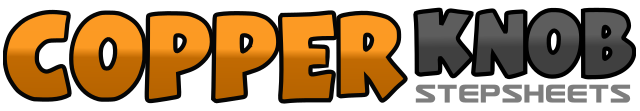 .......Count:64Wall:4Level:Improver / Intermediate.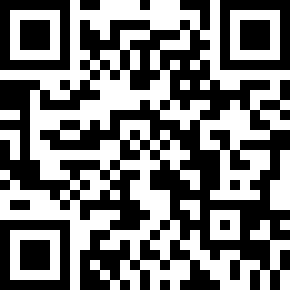 Choreographer:Jessica Boström (SWE) - October 2015Jessica Boström (SWE) - October 2015Jessica Boström (SWE) - October 2015Jessica Boström (SWE) - October 2015Jessica Boström (SWE) - October 2015.Music:It's a Great Day to Be Alive - Lee MatthewsIt's a Great Day to Be Alive - Lee MatthewsIt's a Great Day to Be Alive - Lee MatthewsIt's a Great Day to Be Alive - Lee MatthewsIt's a Great Day to Be Alive - Lee Matthews........1 - 4Step R to R side. Cross Step L behind R. Step R to R side. Tap L Heel Forward.5 - 8Step L to L side. Tap R Heel Forward. Step R to R side. Tap L Heel Forward.1 - 4Step L to L side. Cross Step R over L. Step L to L side. Cross Step R behind L.5 - 8Step L to L side. Tap R heel Forward. Step R to R side. Tap L Heel Forward.1 - 4Step L to L side. Step R next to L. Step Forward on L. Touch R beside L.5 - 8Step R to R side. Step L next to R. Step Back on R. Touch L beside R.1 - 4Step L to L side. Step Together with R. ¼ Turn L Step Forward L. Hold. (9.00)5 - 6Rock Forward R. Recover onto L. *R37 - 8Rock Back R. Recover onto L. *R21 - 4Step Forward on R. ¼ Pivot Turn L (weight on L). Cross Step R Heel over L. Step L to L Side as you grind R heel. (6.00)5 - 8Cross Step R behind L. Step L to L side. Cross Step R over L. Hold.1 - 4Step L to L side. Step R next to L. Step Forward on L. Hold.5 - 8Step Forward on R. Lock L behind R. Step Forward on R. Hold. *R11 - 4Step Forward L. 1/2 Turn R (weight on R). Step Forward on L. Hold. (12.00)5 - 8Turn ¼ L Stepping R to R Side. Hinge Turn ½ L Step L Stepping L to L Side. Cross Step R over L. Hold. (3.00)1 - 4Rock to L with L. Recover onto R. Rock Forward with L. Recover onto R.5 - 8Step Back on L. Step R next to L. Step Forward on L. Hold. (3.00)